טופס המלצה על מועמדים ללימודי תואר שני- לשנת תשפ"בחלק א'- ימולא על ידי המועמד/תשם הממליץ/ה_______________________ שם המוסד_________________________פרטי המועמד/ת:שם _________________ שם משפחה _________________ ת.ז. _________________ מגמה 1. ____________________________ 2. ______________________________הנ"ל הציג/ה מועמדות ללימודי תואר שני במחלקה לסוציולוגיה ולאנתרופולוגיה באוניברסיטת בר אילן. נודה לך אם תואיל/י למלא שאלון הערכה זה. תשובותיך יסייעו לנו לקבל החלטה שקולה לגבי התאמת המועמד/ת ללימודים מתקדמים. הערכתך תישמר בסודיות גמורה.אין למסור טופס זה למועמד/ת. נא לשלוח את הטופס לכתובת המייל: socio.grad@biu.ac.ilאו בדואר, לכתובת: מזכירות תואר שני , המחלקה לסוציולוגיה ולאנתרופולוגיה, אוניברסיטת בר אילן רמת גן 5290002=================================================================חלק ב'- ימולא על ידי הממליץ/הנא לציין כמה זמן הנך מכיר/ה את המועמד/ת? ____________________הרקע להיכרות: (סמינר, עזרה במחקר, עזרה בהוראה, הדרכה, סדנה התנסותית, אחר) _______________________________________________________________________________האם היית מדרג/ת את המועמד/ת: בין כלל התלמידים שלימדת בשלוש השניםהאחרונות,(  ) מעל 90% מהתלמידים                           (  ) מעל 80% אך לא בין 10% העליונים(  ) מעל 70% אך לא בין 20% העליונים         (  ) לא מעל 70% מהתלמידים מהם הדברים שהמועמד/ת עשה/תה במסגרת היכרותכם שעליהם את/ה מבסס/ת את הערכתך?אם המועמד היה פונה למחלקתך, האם היית מוכן /ה להיות המנחה לעבודת התזה שלו/ה?1. בהחלט כן                        2. כן                        3. בספק                        4. לאלפניך מספר סולמות להערכת תכונות וכישורים ספציפיים של המועמד/ת. כל תכונה ניתן לדרג באמצעות חמש קטגוריות עיקריות. אנה הקף/הקיפי בעיגול את אחד מהציונים המופיעים תחת הקטגוריה הנבחרת, על מנת לדרג את המועמד/ת כגבוה/האו כנמוך/ה בקטגוריה.כמו כן, נא לציין/י את מידת ביטחונך בדרוג המועמד/ת לגבי תכונה או כישור.אנא כתב/י את חוות דעתך על המועמד/ת, תוך התייחסות לנקודת חזקות ולנקודות חלשות של המועמד/ת, הרלוונטיות ללימודי תואר שני. (ניתן לצרף דפים נוספים.)______________________________________________________________________________________________________________________________________________________________תאריך __________ שם מלא ______________________ תפקיד ______________ דרגה __________שם המוסד ____________________________     חתימה___________________________________במידה ונהיה מעוניינים במידע נוסף, האם נוכל לפנות אליך? כן/ לא.אם כן- אנא ציין מספר טלפון _______________ ודואר אלקטרוני__________________________אנו מודים לך על שיתוף הפעולה!             המחלקה לסוציולוגיה ולאנתרופולוגיה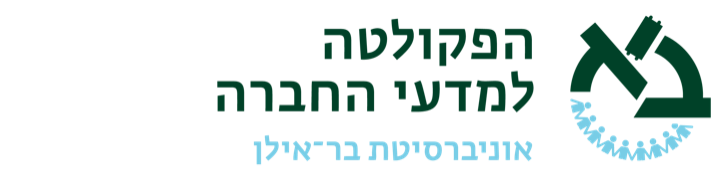 דרגת בטחוןדרגת בטחוןדרגת בטחוןדרגת בטחוןמצוין     בינוני    חלשגבוההבינוניתנמוכהאין בסיס להערכהכושר ניתוח ואינטגרציה 7   6   5   4   3   2   11234חשיבה מדעית שיטתית 7   6   5   4   3   2   1  1234יכולת לתכנן מחקר ולבצעו 7   6   5   4   3   2   11234מקוריות 7   6   5   4   3   2   11234כושר ביטוי 7   6   5   4   3   2   11234כושר כתיבה 7   6   5   4   3   2   11234מוטיבציה 7   6   5   4   3   2   11234אחריות והתנהגות אתית 7   6   5   4   3   2   1   1234תכונה נוספת ראויה לציון (חיובי או שלילי)התכונה:____________________ 7   6   5   4   3   2   1123הערכה כללית כפוטנציאל ללימודי תואר שני7   6   5   4   3   2   1 1234